                                                       PARISH BULLETIN INSERT FOLLOWING THE CATHOLIC HIGH SCHOOL COLLECTION 2023Please place this in your parish bulletin on the weekend of January 28-29, 2023WE ARE GRATEFUL! Catholic high school students in the Archdiocese of Hartford send their deepest gratitude and thanks to all who participated in the 2023 Catholic High School Collection. Your support will further enhance the outstanding educational experience our secondary schools offer and help students prepare for leadership roles and active lives of faith as they move forward. Thank you for your generosity. 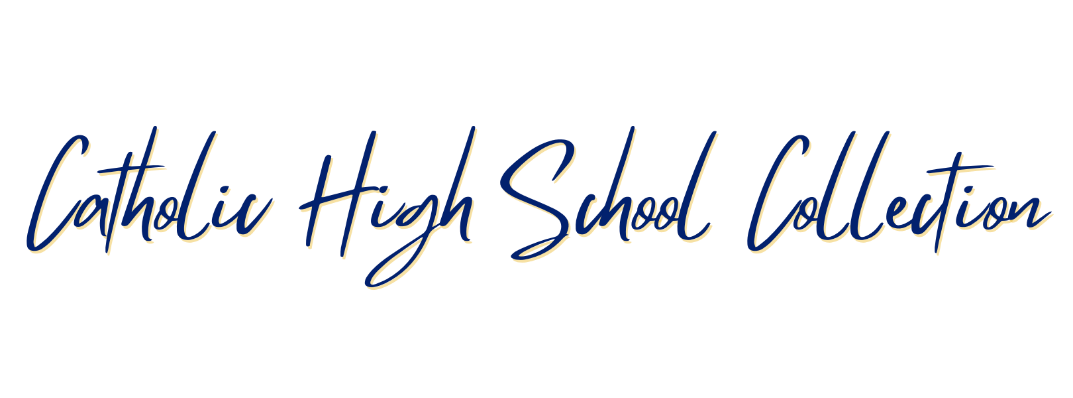 